Vereniging van leraren in de Economisch/maatschappelijke vakken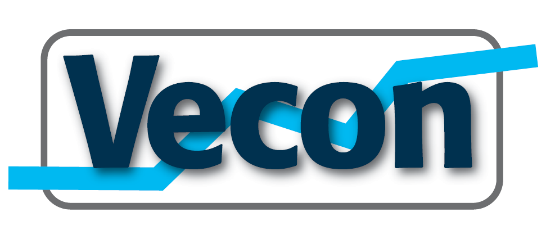 Jaarverslag Algemeen Bestuur (AB) Vecon 2020De  vergaderingen van het AB haalden steeds het quorum. Verder kwam het dagelijks bestuur (DB) dit jaar eenmaal bijeen. Na maart nam het aantal bestuursleden toe, waardoor meer activiteiten verzet konden worden. De penningmeester gaf tenslotte aan dat zij in 2021 wil stoppen met bestuurswerk. Gezocht wordt dus naar een opvolg(st)er.De belangrijkste activiteiten of onderwerpen van 2020 waren:De Vecon ontwikkeldag (14 januari 2020)Het Vecon beleidsplan tot 2030Curriculum.nuNational Economics Challenge (NEC)Voorbereiden van een digitale Algemene Ledenvergadering (ALV) en een landelijke Studiedag.Bij 1)Ongeveer 30 leden van de Vecon namen deel aan deze ontwikkeldag. Aanleiding was hiervoor stil te staan bij de manier waarop we als leden binnen de Vecon werken en hoe we de Vecon voor de komende jaren ‘bij de tijd’ kunnen blijven. Door diverse bestuursleden is de sfeer tijdens de dag als goed ervaren. Jammer werd wel gevonden dat niet meer leden zich konden vrijmaken voor deze bijeenkomst. Inhoudelijk is er gediscussieerd, maar wel was deze opbrengst hiervan beperkt. Positief is wel dat de uitkomsten hebben geleid tot het opstellen van een beleidsplan tot het jaar 2030.Bij 2)Het AB heeft mede door de resultaten van de ontwikkeldag een beleidsplan geschreven tot het jaar 2030. In dit plan zijn drie speerpunten te lezen:Kennisdeling (bijv. via regiobijeenkomsten, een Vecon app, e.d.) Het AB heeft verder enkele keren aandacht besteed aan specifieke ondersteuning van docenten tijdens de lock down als gevolg van de corona pandemie. Onze website is hiervoor een middel. Ook sectiebesturen hebben stil gestaan bij dit speerpunt.Zichtbaarheid (hoe makkelijk is de Vecon of zijn Vecon-leden te vinden op internet, tijdens bijeenkomsten, e.d.?)Heldere taakverdeling tussen AB en secties/redactieEen andere bron voor dit plan was de Vecon ledenenquête van eind 2019. Deze leverde een relatief grote response op van ruim 12% van de leden. Met de resultaten en de drie speerpunten zijn ook de secties en de redactie van ons tijdschrift TEO aan de slag gegaan.Binnen de Vecon werken actieve leden als vrijwilliger op verschillende terreinen. Samenwerking en uitwisseling zijn daarbij heel belangrijk. De complete tekst van het beleidsplan 2030 is te vinden op de Vecon website. De inhoud van de tekst is niet in beton gegoten en kan in de komende jaren nog worden bijgesteld.Bij 3)Voor het project Curriculum.nu kan 2020 gezien worden als een overgangsjaar. In 2019 heeft de Coördinatiegroep de opbrengsten van het ontwikkelproces met daarin voorstellen voor het vakgebied Mens & Maatschappij (M&M) ingediend bij de minister van OC&W. De door het AB ingestelde commissie visie heeft altijd kritisch gekeken naar zowel de inhoud als de wijze waarop in dit project gewerkt is. Afgewacht moest worden hoe en in welke mate de landelijke politiek gevolg wilde geven aan dit werk. Aan een hoorzitting aan het begin van 2020 is namens de Vecon in Den Haag deelgenomen, waar ook andere belanghebbenden aanwezig waren. Toen is niet gesproken over vakinhoudelijke kwesties, maar over andere algemene kwesties. In de loop van 2020 bleek dat een vervolg aan het project gegeven zou worden. Aan het eind van het jaar werden adviezen verwacht over het kader en een werkopdracht aan SLO door de (wetenschappelijke) commissie. Die opdracht bevat de contouren van hoe de kerndoelen van het leergebied M&M zullen worden ontwikkeld. Na de verkiezingen in maart 2021 zal de nieuwe Tweede Kamer moeten besluiten over het vervolg van Curriculum.nu.Bij 4)Aan het begin van het jaar is met hoop op succes gewerkt aan het voorbereiden van een Nederlandse deelname aan de NEC. Hierbij is Martha Rush als Amerikaanse gast uitgenodigd op de Vecon Studiedag van maart. Zij hield toen een presentatie en was beschikbaar voor vragen en opmerkingen van deelnemers. Vrijwel direct na de Studiedag bleek dat een intelligente lock down door het coronavirus een verdere realisatie van de voorbereiding onmogelijk maakte. Door een besluit van het AB hebben zich in 2020 daarom geen nieuwe ontwikkelingen voor een deelname aan de NEC voorgedaan.Bij 5)Net voor het instellen van de intelligente lock down van maart kon de jaarlijkse Vecon studiedag plaatsvinden. Hoewel enkele deelnemers vanwege mogelijk besmettingsgevaar zich afmeldden, was de dag toch een succes. Na maart is regelmatig gesproken over hoe in de ontstane situatie een ALV of een landelijke Studiedag in 2021 is te organiseren. Uiteindelijk is besloten om in 2021 een digitale ALV te houden in april. Door de waarschijnlijke grootschaligheid en de corona beperkingen is afgezien van een landelijke fysieke Studiedag.Overige kwesties:Het AB heeft succesvol een zoektocht ondernomen naar een nieuwe hoofdredacteur.Namens de Vecon worden vergaderingen van het Platform VVVO en de Onderwijskamer van het FvOV bijgewoond, waardoor veel contact bestaat met de andere vakinhoudelijke verenigingenEen Vecon app is ontwikkeld waarvan het AB hoopt dat (vooral de jongere?) leden met plezier ervan gebruik zullen maken.En tot slot de Peerprijs waarvoor spijtig genoeg onvoldoende inzendingen waren om hem in 2021 uit te reiken.Soest, 9 februari 2021Henk v.d. Boomgaard,1e secretaris